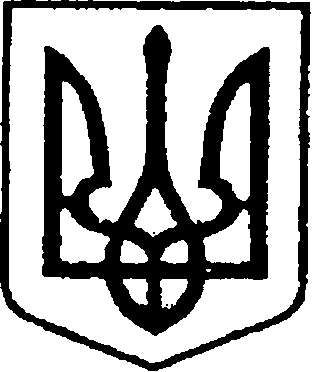                                                         УКРАЇНА                                         ЧЕРНІГІВСЬКА ОБЛАСТЬН І Ж И Н С Ь К А    М І С Ь К А    Р А Д АВ И К О Н А В Ч И Й    К О М І Т Е Т					Р І Ш Е Н Н Явід 01 грудня 2022 р.             	 м. Ніжин    			№ 428Про внесення змін у додаток до рішення виконавчого комітету Ніжинської міської ради № 56від  17 лютого 2022 р. «Про фінансуваннязаходів міської програмирозвитку туризму на 2022-2024 рр.»	Відповідно до ст. ст. 32, 40, 42, 59  Закону України «Про місцеве самоврядування в Україні», Регламенту виконавчого комітету Ніжинської міської ради VІІІ скликання, затвердженого рішенням Ніжинської міської ради Чернігівської області від 24 грудня 2020 року № 27-4/2020 та враховуючи звернення управління культури і туризму Ніжинської міської ради щодо виконання заходів  міської програми розвитку туризму на 2022-2024 рр., затвердженої рішенням Ніжинської міської ради VІІІ скликання від 21 грудня 2021 року № 6-18/2021, а також всіх повернутих в бюджет коштів по прийнятих рішеннях виконавчого комітету, які вже не потребують використання по тим чи іншим причинам і в які потрібно внести зміни, виконавчий комітет Ніжинської міської ради вирішив:	1. Внести зміни у додаток до рішення виконавчого комітету Ніжинської міської ради № 56 від  17 лютого 2022 р. «Про фінансування заходів міської програми розвитку туризму на 2022-2024 рр.» (КПКВ 1014082), а саме:		Пункт 3. « Виготовлення інформаційних табличок-схем туристичних   об’єктів  в туристично-рекламних зонах територіальної   громади  (територія Театрального скверу)  /КЕКВ 2210/ - 5000,00 грн.»  виключити.	2. Начальнику управління культури і туризму Ніжинської міської ради Бассак Т.Ф. забезпечити оприлюднення даного рішення на сайті міської ради протягом п’яти робочих днів з дня його прийняття.                                    	3. Контроль за виконанням рішення покласти на заступника міського голови з питань діяльності виконавчих органів влади Смагу С.С.Міський голова							  Олександр КОДОЛАВізують:Начальник управліннякультури і туризму		 				Тетяна БАССАКЗаступник міського голови з питань діяльності виконавчих органів влади							Сергій СМАГАНачальник фінансового управління				Людмила ПИСАРЕНКО Начальник  відділу юридично-кадрового забезпечення 					В’ячеслав ЛЕГАКеруючий справами виконавчого комітету 						Валерій САЛОГУБПОЯСНЮВАЛЬНА ЗАПИСКАдо проєкту рішення виконавчого комітету Ніжинської міської ради«Про внесення змін у додаток до рішення виконавчого комітету Ніжинської міської ради № 56 від  17 лютого 2022 р. «Про фінансування заходів міської програми розвитку туризму на 2022-2024 рр.»1. Обґрунтування необхідності прийняття проєктуПроєкт рішення виконавчого комітету Ніжинської міської ради  «Про внесення змін до рішення виконавчого комітету Ніжинської міської ради № 56 від  17 лютого 2022 р. «Про фінансування заходів міської програми розвитку туризму на 2022-2024 рр.» розроблено відповідно до ст. ст. 32, 40, 42, 59  Закону України «Про місцеве самоврядування в Україні», Регламенту виконавчого комітету Ніжинської міської ради VІІІ скликання, затвердженого рішенням Ніжинської міської ради Чернігівської області від 24 грудня 2020 року № 27-4/2020 та враховуючи звернення управління культури і туризму Ніжинської міської ради щодо виконання заходів  міської програми розвитку туризму на 2022-2024 рр., затвердженої рішенням Ніжинської міської ради VІІІ скликання від 21 грудня 2021 року № 6-18/2021.Рішення виконавчого комітету Ніжинської міської ради «Про фінансування заходів міської програми розвитку туризму на 2022-2024 рр.» було прийнято 17 лютого 2022 р. Реалізувати його до 24 лютого 2022 року не було можливості. Згідно Постанови Кабінету Міністрів України «Про затвердження Порядку виконання повноважень Державною казначейською службою в особливому режимі в умовах воєнного стану» № № 590 від 9 червня 2021 р. пункт № 3 рішення «Виготовлення інформаційних табличок-схем туристичних   об’єктів  в туристично-рекламних зонах територіальної   громади  (територія Театрального скверу)» не підпадає під фінансування.2. Загальна характеристика і основні положення ПроєктуПроєкт рішення складається з трьох пунктів:Пункт 1 містить інформацію про внесення змін у додаток до рішення виконавчого комітету Ніжинської міської ради № 56 від  17 лютого 2022 р. «Про фінансування заходів міської програми розвитку туризму на 2022-2024 рр.»Пункт 2 визначає контролюючого за оприлюднення даного рішення на сайті міської ради.Пункт 3 визначає контролюючого за виконанням даного рішення.3. Фінансово-економічне обґрунтування Реалізація даного проєкту не потребує виділення коштів з місцевого бюджету.Начальник управління культури і туризму                                                       		Тетяна БАССАК